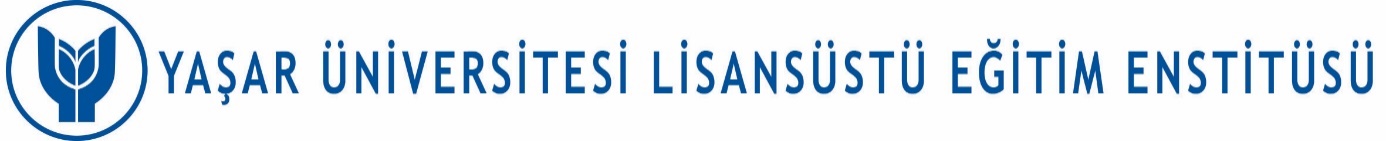 TEZ KONTROL FORMUÖğrenci Adı SoyadıÖğrenci NumarasıAnabilim/Anasanat DalıProgramTez DanışmanıDEĞERLENDİRME ÖLÇÜTLERİDEĞERLENDİRME ÖLÇÜTLERİDEĞERLENDİRME ÖLÇÜTLERİDEĞERLENDİRME ÖLÇÜTLERİİçerik ve İçerik Düzeniİçerik ve İçerik DüzeniOLUMLUOLUMSUZDış KapakKapak SayfasıÖn SayfalarJüri Onay SayfasıÖn SayfalarÖzÖn SayfalarAbstractÖn SayfalarTeşekkür MetniÖn SayfalarYemin MetniÖn SayfalarİçindekilerÖn SayfalarŞekiller ListesiÖn SayfalarTablolar Listesi Ön SayfalarSemboller ListesiÖn SayfalarKısaltmalar ListesiAraştırma BölümleriTez MetniAraştırma BölümleriKaynakçaAraştırma BölümleriEklerAraştırma BölümleriÖzgeçmişYazım KurallarıYazım KurallarıYazım DüzeniKenar BoşluklarıYazım DüzeniYazı KarakterleriYazım DüzeniSatır BoşluklarıYazım DüzeniBaşlıklarYazım DüzeniNumaralandırmaAtıfMetinde atıfAtıfTablo, şekil ve grafikte atıfKaynakça YazımıKitapKaynakça YazımıKitapta bölümKaynakça YazımıMakaleKaynakça YazımıBildirilerKaynakça YazımıRaporlarKaynakça YazımıTezlerKaynakça Yazımıİnternet kaynaklarıDiğer:Diğer:Diğer:Diğer:Düzeltme Önerileri:Düzeltme Önerileri:Düzeltme Önerileri:Düzeltme Önerileri:Lisansüstü Eğitim Enstitüsü adına kontrol eden        Müdür Yardımcısı Dr. Öğrt. Üyesi Serpil KahramanLisansüstü Eğitim Enstitüsü adına kontrol eden        Müdür Yardımcısı Dr. Öğrt. Üyesi Serpil KahramanLisansüstü Eğitim Enstitüsü adına kontrol eden        Müdür Yardımcısı Dr. Öğrt. Üyesi Serpil KahramanLisansüstü Eğitim Enstitüsü adına kontrol eden        Müdür Yardımcısı Dr. Öğrt. Üyesi Serpil Kahraman